3 класс Задания дефектолога. 20.04.-24.04. Задание 1.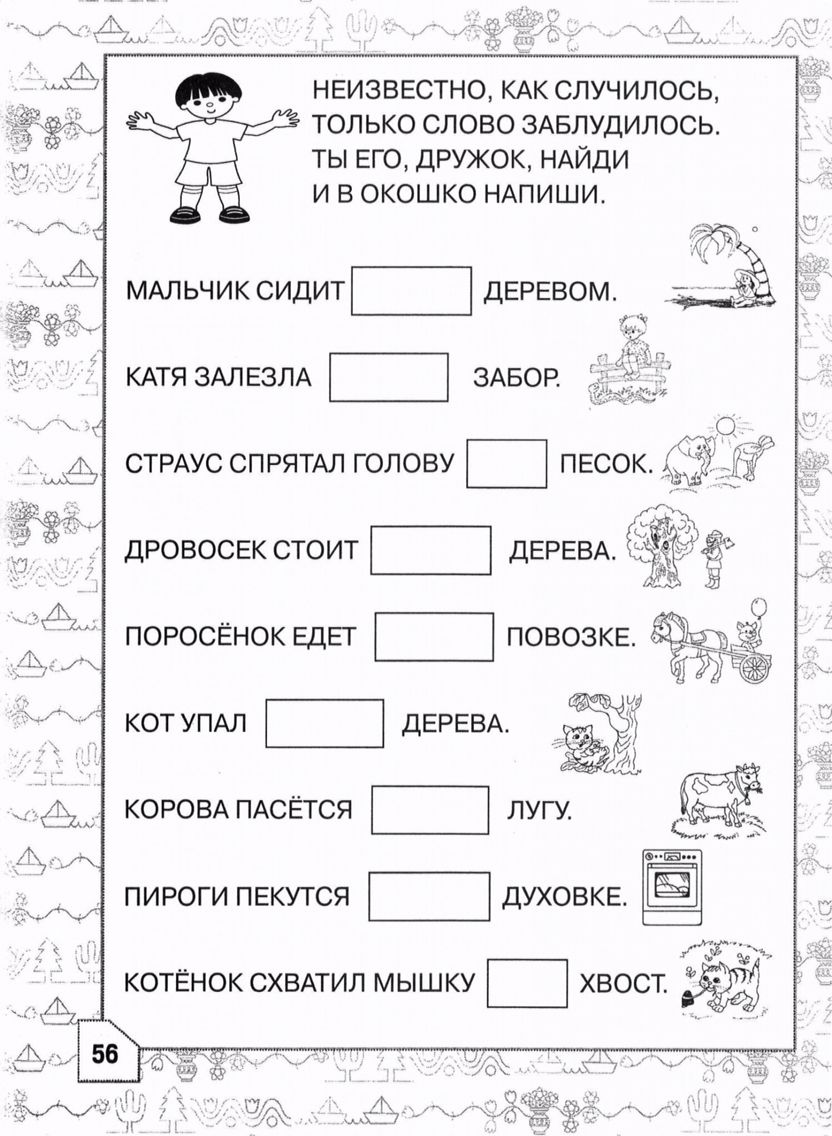 Задание 2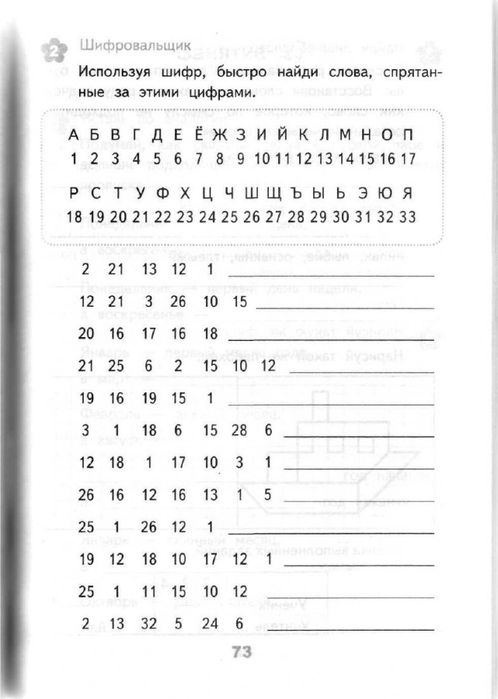 Задание 3. 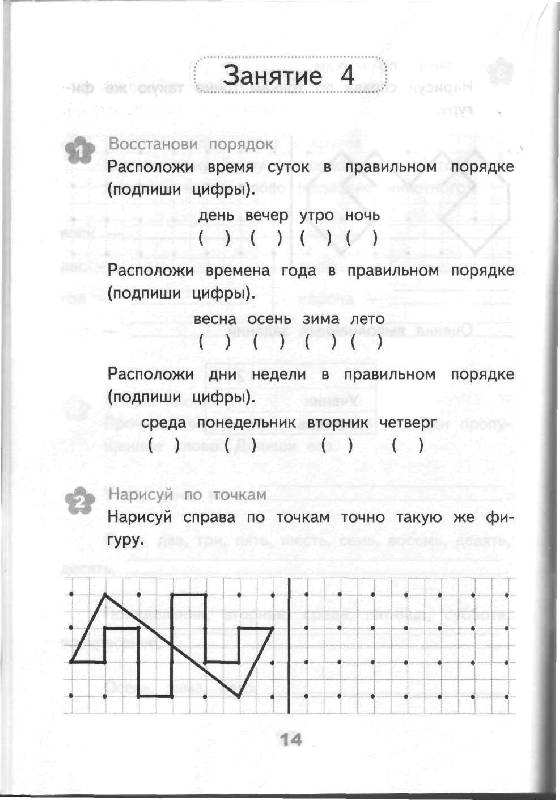 